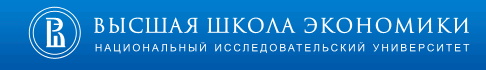 Национальный исследовательский университет Высшая школа экономикиИнститут образования «САБУРОВСКИЕ ЧТЕНИЯ 2014»«ГУМАНИТАРНАЯ ЭКОНОМИКА: ПРОГНОЗЫ БУДУЩЕГО»18 февраля – вторник - 14.00-15.30.Милютинский пер., д. 13, кабинет 406.Сессия «Эффективный контракт и качество образования: pro и contra.Ведущий – директор Института развития образования НИУ ВШЭ, проф. И.В.Абанкина,Доклад: «Где учителю на Руси жить хорошо?», к.э.н., вед. н. с. Института развития образования П.В.ДеркачевКруглый стол:Вопросы для обсуждения:Проблемы перехода к эффективному контракту в общем образованииЭффективный контракт и качество образования: поиск балансаРегиональная дифференциация в оплате труда учителей: допустимые пределы Участники круглого стола: Т.В.Абанкина,  А.А.Вавилова,  А.И.Вавилов, С.И.Заир-Бек,  С.Г.Косарецкий,  С.А.Попова,  Н.Г.Типенко.18 февраля – вторник - 16.00-18.00.ул. Мясницкая, д. 20, ауд. 311 – Зал Ученого Советав рамках семинара Института образования НИУ ВШЭРуководители семинара – И.В.Абанкина, В.А. Болотов, Я.И.Кузьминов, И.Д. ФруминДоклад: Эффект «болезни цен»: сравнительный анализ высшего образования и сферы культурыДокладчики: Т.В.Абанкина, директор Центра прикладных экономических исследований и разработок, проф. П.В.Деркачев, в.н.с. Института развития образования, к.э.н. Дискуссанты:Гордин В.Э., заместитель директора филиала НИУ ВШЭ в Санкт-Петербурге, д.э.н. 